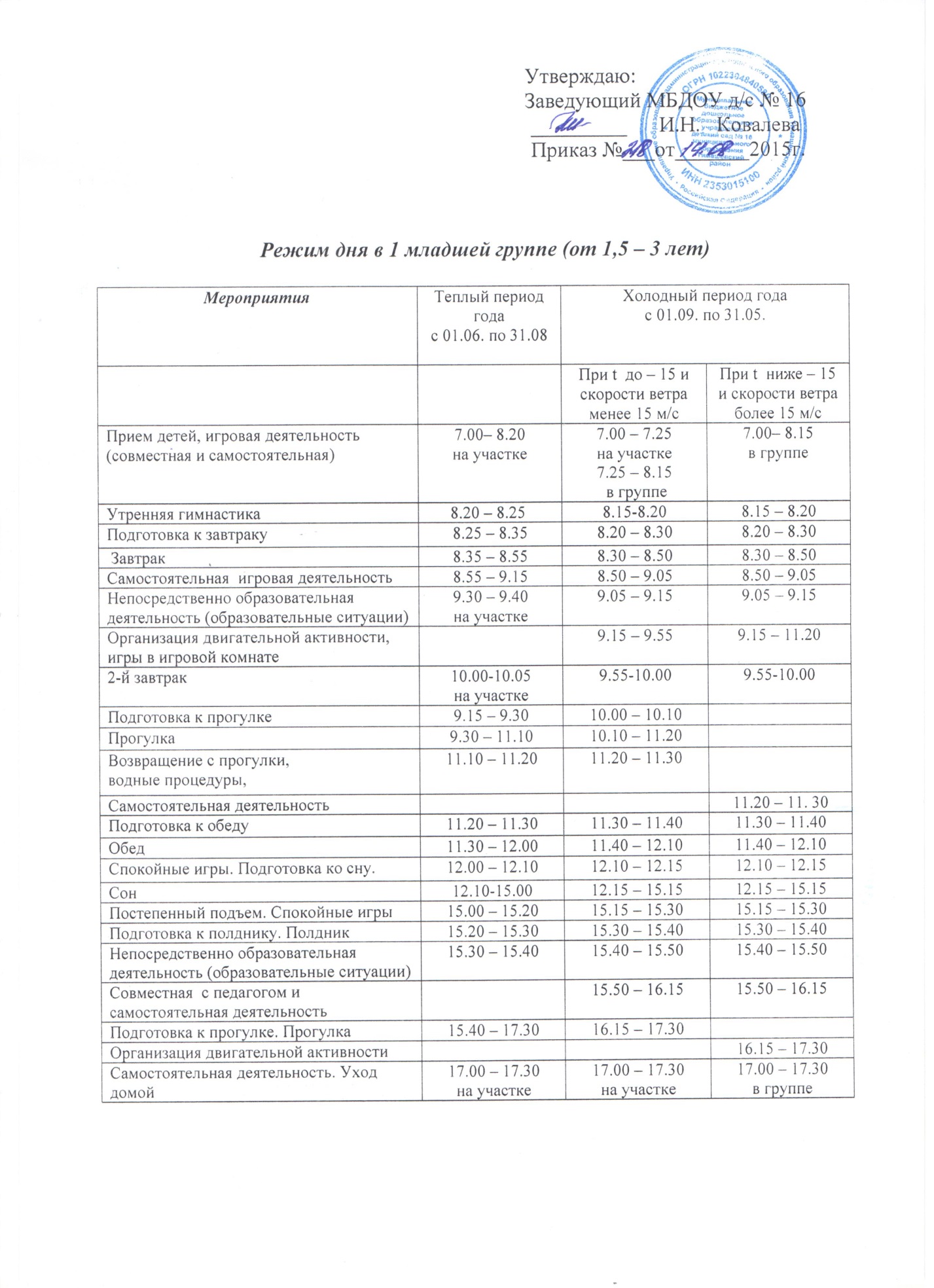 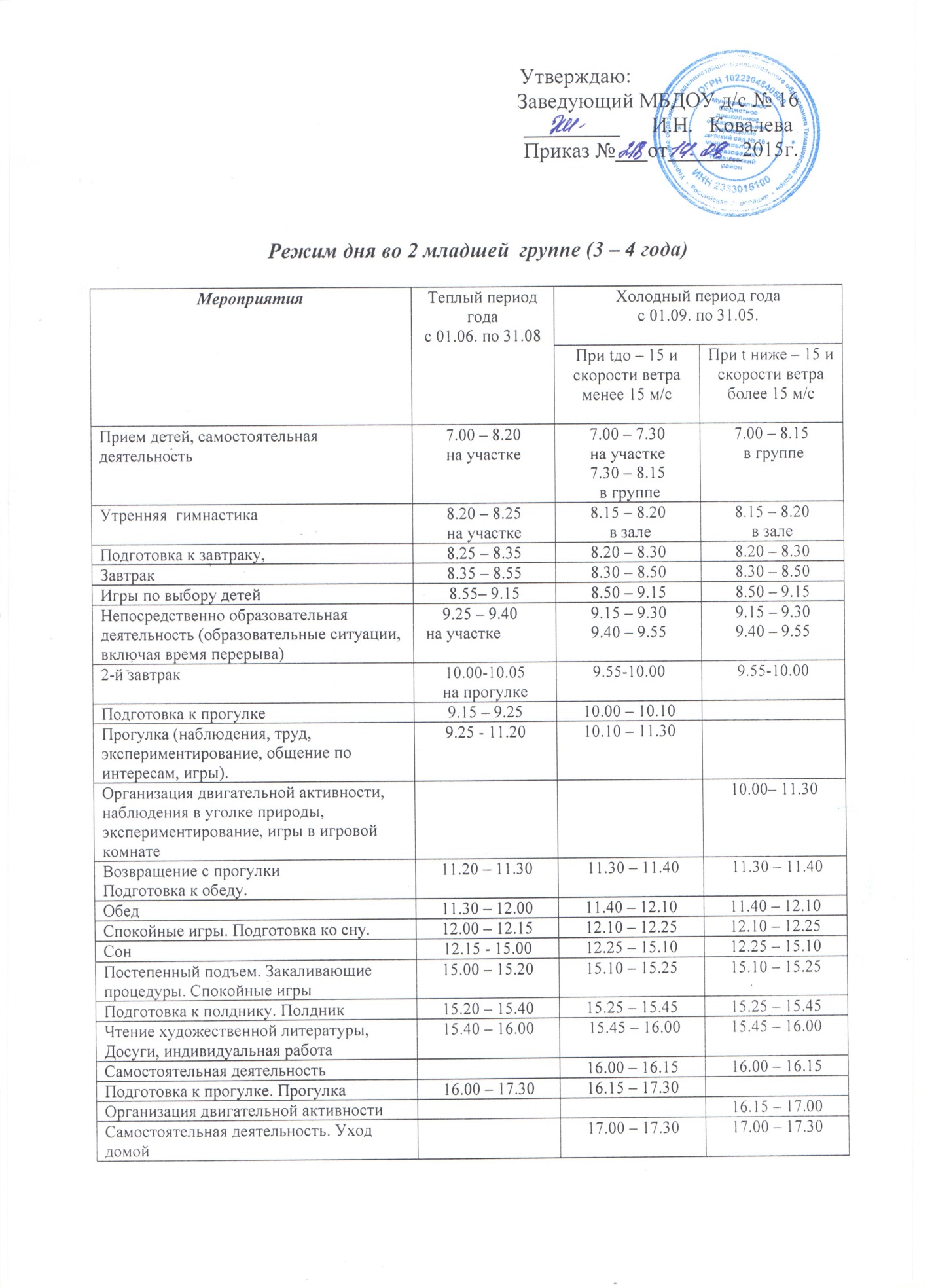 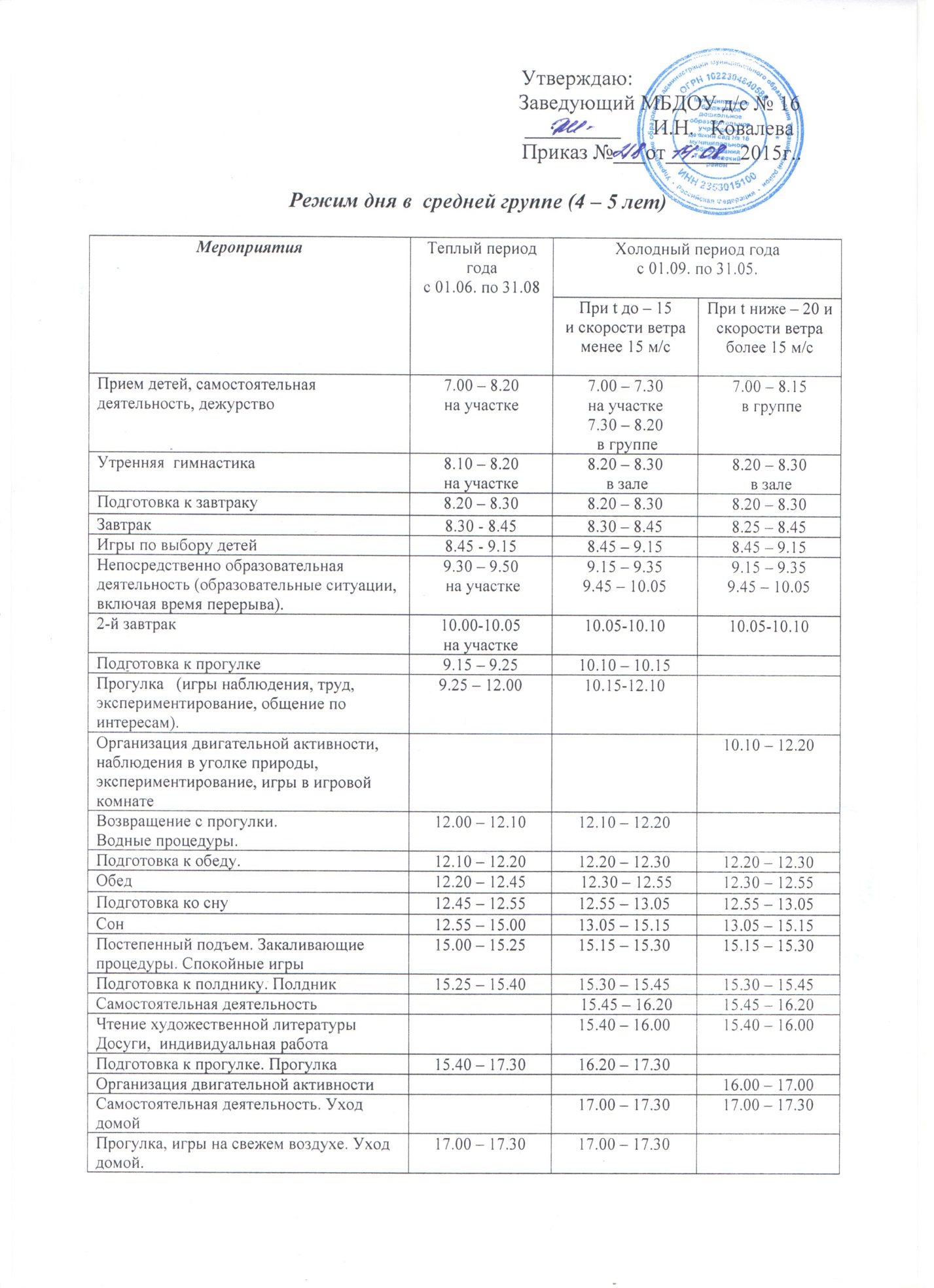 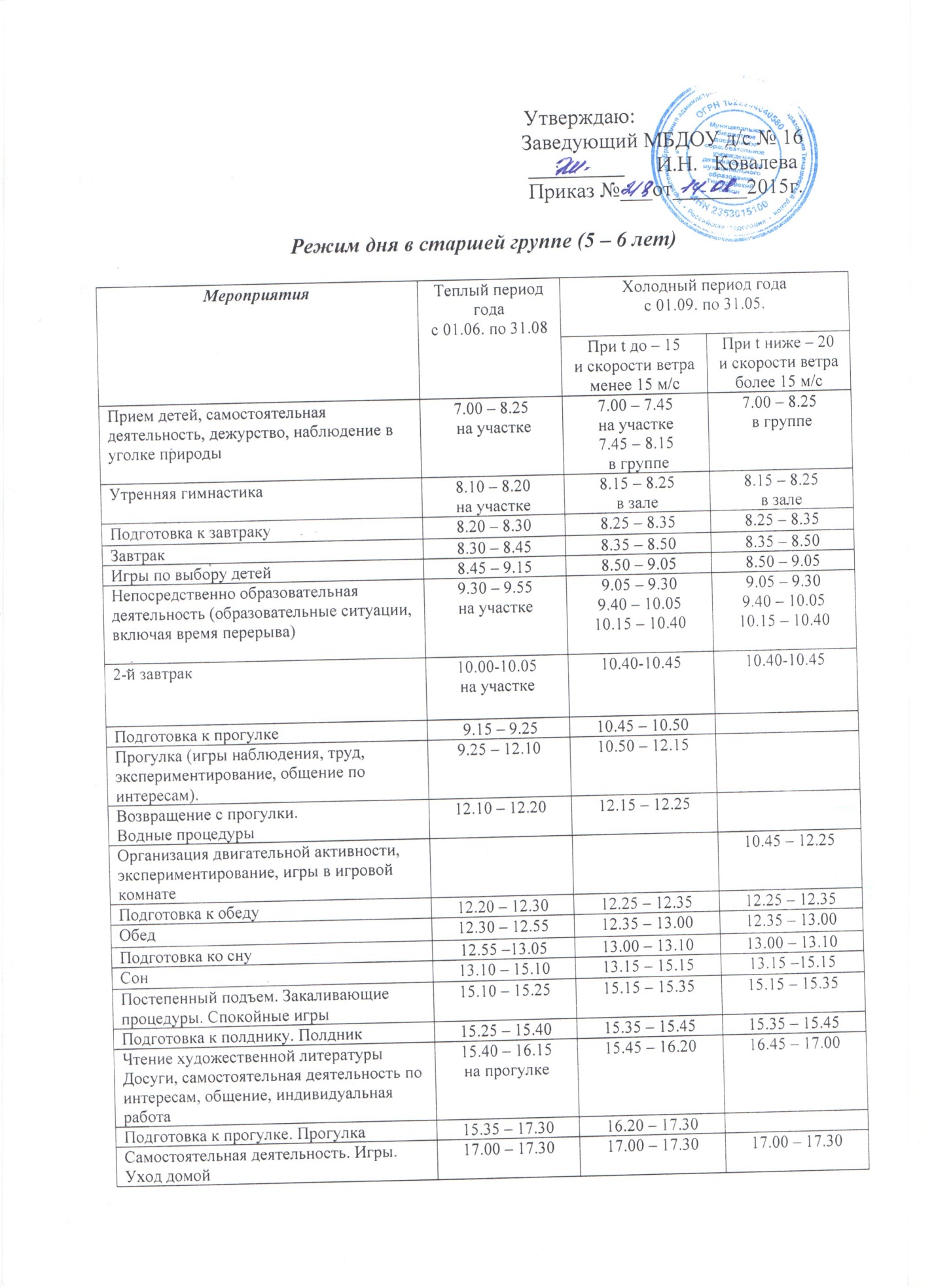 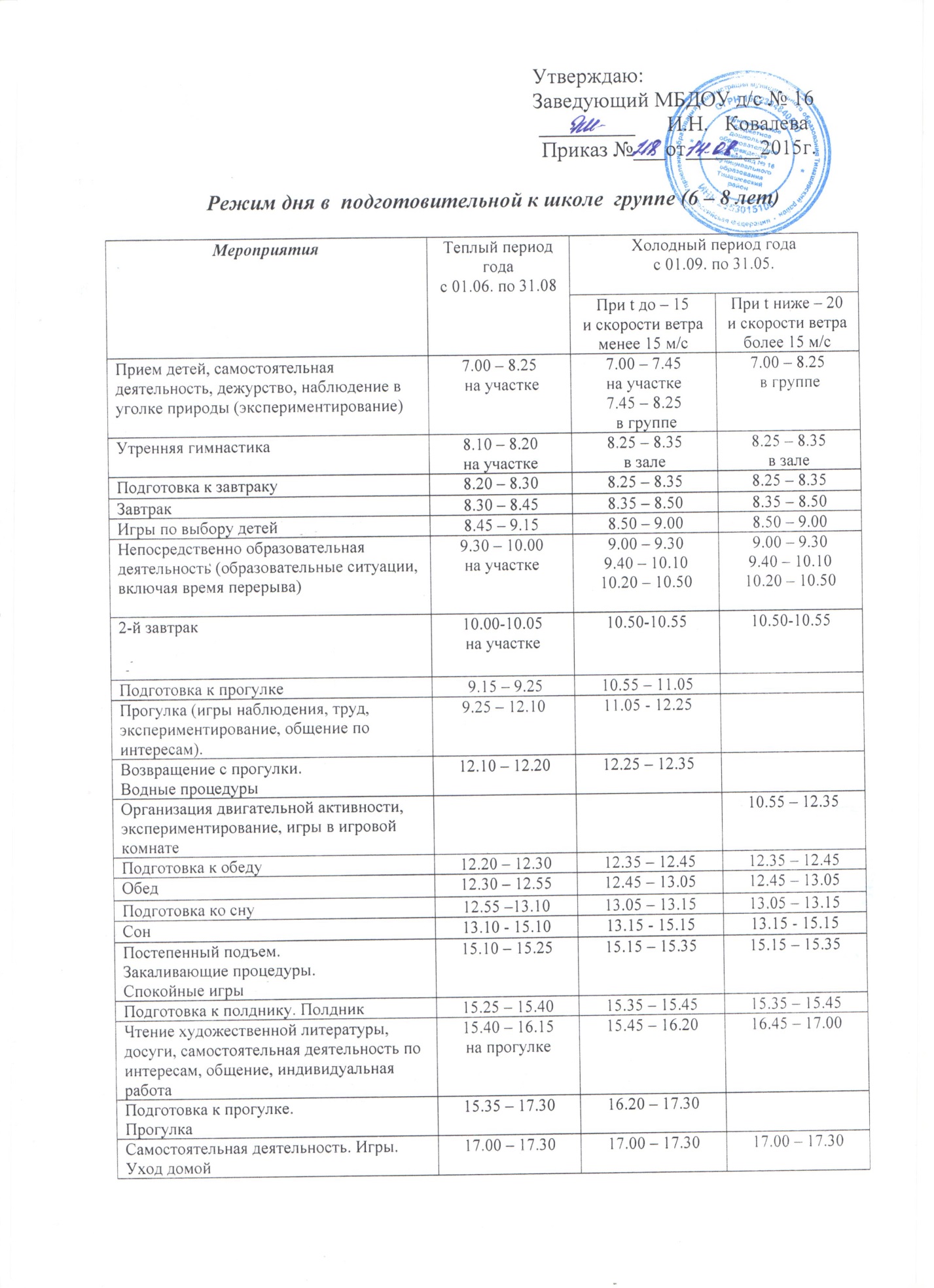 Группы кратковременного пребывания(от 2-х до 3-х лет)(от 3-х до 5-ти лет)Группа семейного воспитания(от 2 мес. до 8 лет)МероприятияТеплый период годас 01.06. по 31.08Холодный период годас 01.09. по 31.05.Холодный период годас 01.09. по 31.05.При t  до – 15 и скорости ветра менее 15 м/сПри t  ниже – 15 и скорости ветра более 15 м/сПрием детей, игровая деятельность (совместная и самостоятельная)   Самостоятельная  игровая деятельность8.55 – 9.15на участке8.50 – 9.05 в группе8.50 – 9.05в группеНепосредственно образовательная деятельность (образовательные ситуации)9.30 – 9.40на участке9.05 – 9.159.05 – 9.15Организация двигательной активности,  игры в игровой комнате9.15 – 10.009.15 – 11.20Подготовка к прогулке9.15 – 9.3010.00 – 10.10Прогулка9.30 – 11.1010.10 – 11.20Возвращение с прогулки, водные процедуры,11.10 – 11.2011.20 – 11.40Самостоятельная деятельностьИндивидуальная работаУход детей домой11.20.-12.3011.40-12.3011.20 – 12. 30МероприятияТеплый период годас 01.06. по 31.08Холодный период годас 01.09. по 31.05.Холодный период годас 01.09. по 31.05.МероприятияТеплый период годас 01.06. по 31.08При t до – 15и скорости ветра менее 15 м/сПри t ниже – 20 и скорости ветра более 15 м/сПрием детей, самостоятельная деятельность.Игры по выбору детей8.45 - 9.15на участке8.45 – 9.15 в группе8.45 – 9.15 в группеНепосредственно образовательная деятельность (образовательные ситуации, включая время перерыва).9.30 – 9.50 на участке9.15 – 9.359.45 – 10.059.15 – 9.359.45 – 10.05Подготовка к прогулке9.15 – 9.2510.05 – 10.15Прогулка   (игры наблюдения, труд, экспериментирование, общение по интересам).9.25 – 12.0010.15-12.15Организация двигательной активности,  наблюдения в уголке природы, экспериментирование, игры в игровой комнате10.10 – 12.20Возвращение с прогулки.Водные процедуры.12.00 – 12.1012.15 – 12.20Самостоятельные игрыИндивидуальная работаУход детей домой12.10-12.3012.20-12.3012.20-12.30МероприятияТеплый период годас 01.06. по 31.08Холодный период годас 01.09. по 31.05.Холодный период годас 01.09. по 31.05.МероприятияТеплый период годас 01.06. по 31.08При t до – 15и скорости ветра менее 15 м/сПри t ниже – 20 и скорости ветра более 15 м/сПрием детей, самостоятельная деятельность.Игры по выбору детей8.00 – 8.20на детской площадке8.45 – 9.15 в группе8.45 – 9.15 в группеУтренняя гимнастика8.20-8.25на детской площадке8.15-8.208.15-8.20Подготовка к завтраку8.25-8.35в группе 8.20-8.308.20-8.30Завтрак 8.35-8.558.30-8.508.30-8.50Посещение детьми  детского сада 8.55-9.108.50-9.058.50-9.05Непосредственно образовательная деятельность (образовательные ситуации) по возрасту детей. Организация двигательной активности, игровая деятельность9.10-9.55на участке детского сада9.05-10.159.05-10.15Возвращение детей из детского сада в семейную группу9.55-10.0510.15-10.3010.15-10.302-й завтрак10.05-10.1010.30-10.3510.30-10.35Подготовка к прогулке. Прогулка10.10-11.1010.35-11.20Возвращение с прогулки. Водные процедуры11.10-11.2011.20-11.30Организация двигательной активности. Игры. Самостоятельная деятельность.10.35-11.30Подготовка к обеду11.20-11.3011.30-11.4011.30-11.40Обед 11.30-12.0011.40-12.0511.40-12.05Спокойные игры. Подготовка ко сну12.00-12.0512.05-12.1012.05-12.10Сон 12.05-15.0012.10-15.0012.10-15.00Постепенный подъем. Спокойные игры15.00-15.1215.00-15.1215.00-15.12Уход домой15.10-15.1515.10-15.1515.10-15.15